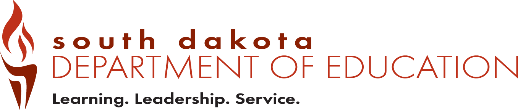 Robotics (21009) Application for Recognition as a State-Approved Advanced Computer Science CourseSubmission Deadline: Dec. 1stSchool District:Instructions: Complete the sections below and send this application to Melinda Johnson (Melinda.Johnson@state.sd.us) along with a course syllabus and any additional supporting material.  Key Criteria RubricCurriculum and Assessment TemplateFinal Assessment PlanCheck at least one of the following types of assessments and write a description explaining the final assessment plan. End-of-Course Exams Authentic Assessment Project-Based Learning Other: ____________________________Description Explaining the Final Assessment Plan:CriteriaExplain how the Robotics (21009) course meets the correlating criteria.Instruction in all the 9-12 grade science & engineering practices(Science and Engineering Practices and Crosscutting Concepts Frequency Tables)Asking questions and defining problemsDeveloping and using modelsPlanning and carrying out investigationsAnalyzing and interpreting dataUsing mathematical and computational thinkingConstructing explanations and designing solutionsEngaging in argument from evidenceObtaining, evaluating, and communicating informationInstruction in at least four 9-12 grade science cross cutting concepts(Science and Engineering Practices and Crosscutting Concepts Frequency Tables)PatternsCause and EffectScale, Proportion, and QuantitySystems and System ModelsEnergy and MatterStructure and FunctionStability and ChangeMeeting the definition of “lab course” as listed below(ARSD 24:43:01:01)Laboratory class: a course providing opportunities for students to interact directly with the material world, or with data drawn from the material world, using tools that are not found in a library, media center, study hall, or classroom, and in which students use safe and appropriate laboratory techniques, as well as implement data collection techniques, models, and theories of science.StandardCurriculum Plan (Be specific about connections to science content standards.)